なにわエコ良品ネクスト　認定製品の使用済品が製造者により自ら回収され、「繰返しリサイクル」される製品です。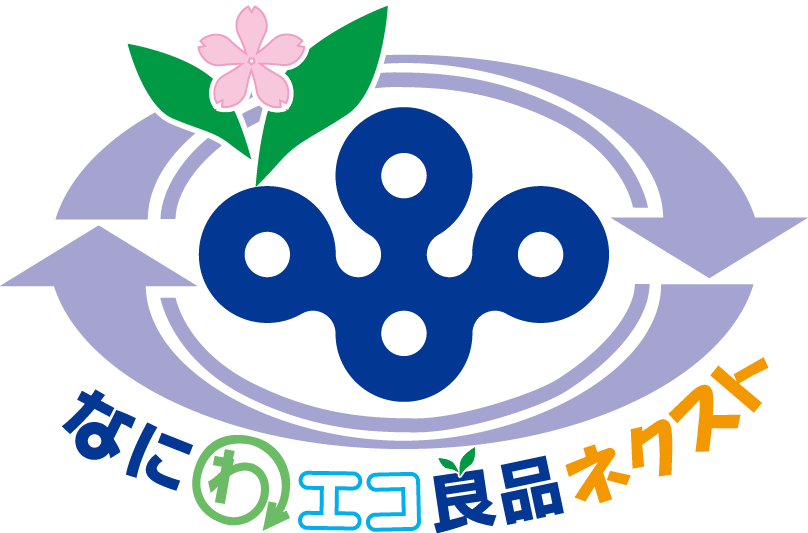 防災用品221055・蓄圧式　粉末(ABC)消火器221056・加圧式　粉末(ABC)消火器 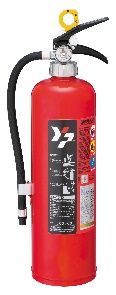 ●型番：YA-4NX(1.0kg)、YA-5NX(1.5kg)、YA-6NX(2.0kg)、YA-10NX(3.0kg)、YA-10NXD(3.5kg)、YA-15X(4.5kg)、YA-20X(6.0kg)、FM1200X(1.2kg)、FM2000X(2.0kg)、FM3000NX(3.0kg)、YAS-10XⅡ(3.0kg)、YAS-10DⅡ(3.5kg)、YAS-20XⅡ(6.0kg)回収した消火器から粉末消火剤を取り出し、品質検査を行い再利用。問合せ先：ヤマトプロテック株式会社住所：大阪市東成区深江北２ー１－10電話番号：06-6976-0701ファックス番号：06-6976-0802 URL : https://www.yamatoprotec.co.jp/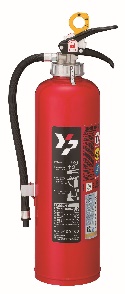 ●型番：YP-10CT(3.0kg)回収した消火器から粉末消火剤を取り出し、品質検査を行い再利用。問合せ先：ヤマトプロテック株式会社住所：大阪市東成区深江北２ー１－10電話番号：06-6976-0701ファックス番号：06-6976-0802 URL : https://www.yamatoprotec.co.jp/221057・自動車用　粉末(ABC)消火器 221058・住宅用　粉末(ABC)消火器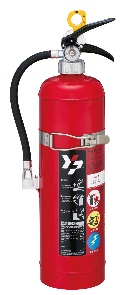 ●型番：YPM-4(1.8kg)、YAM-10XⅡ(3.5kg)、YAM-20X(6.0kg)回収した消火器から粉末消火剤を取り出し、品質検査を行い再利用。問合せ先：ヤマトプロテック株式会社住所：大阪市東成区深江北２ー１－10電話番号：06-6976-0701ファックス番号：06-6976-0802 URL : https://www.yamatoprotec.co.jp/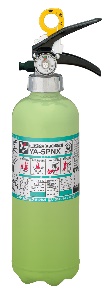 ●型番：FM1000X(1.0kg)、YA-3PNX(1.0kg)、YA-4PNX(1.2kg)、YA-5PNX(1.5kg)、YA-6PNX(2.0kg)回収した消火器から粉末消火剤を取り出し、品質検査を行い再利用。問合せ先：ヤマトプロテック株式会社住所：大阪市東成区深江北２ー１－10電話番号：06-6976-0701ファックス番号：06-6976-0802 URL : https://www.yamatoprotec.co.jp/221059・粉末(ABC)大型消火器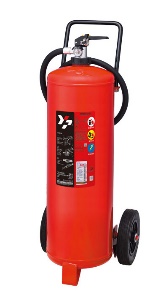 ●型番：YA-50XⅢ(20.0kg) 、YA-100X(40.0kg)●回収した消火器から粉末消火剤を取り出し、品質検査を行い再利用。●危険物施設、工場等に最適な大型粉末消火器。問合せ先：ヤマトプロテック株式会社住所：大阪市東成区深江北２ー１－10電話番号：06-6976-0701ファックス番号：06-6976-0802 URL : https://www.yamatoprotec.co.jp/